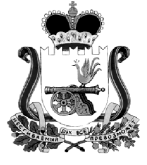 СОВЕТ ДЕПУТАТОВ ВЛАДИМИРОВСКОГО СЕЛЬСКОГО ПОСЕЛЕНИЯХИСЛАВИЧСКОГО РАЙОНА СМОЛЕНСКОЙ ОБЛАСТИРЕШЕНИЕот 26 сентября  2013 г.                 № 17О назначении публичных слушаний по внесению изменений в Устав Владимировского сельского поселения Хиславичского района Смоленской областиСовет депутатов Владимировского сельского поселения района Хиславичского Смоленской областиРЕШИЛ:1. Назначить публичные слушания по внесению изменений в Устав Владимировского сельского поселения Хиславичского района Смоленской области на 14 октября  2013 года в 10.00 в здании Администрации Владимировского сельского поселения Хиславичского района Смоленской области.Глава муниципального образованияВладимировского сельского поселенияХиславичского районаСмоленской области                                                                    В.К.Пусенков 